Betäckningsavtal, Fullmakt, HästägarförsäkranHingst Ramon ARDetta avtal har träffats mellan undertecknade pater. Avtalet avser betäckningsässongen 2017 och gäller hingsten Ramon AR.Parter och hästarStoets namn__________________________________________________Född_______________  Färg & tecken____________________________Reg.nr/chip__________________________________________________Försäkring___________________________________________________Stoägare____________________________________________________Adress______________________________________________________Tel.nr__________________________eller_________________________Epost_______________________________________________________Hingsthållare: Alice och Anja AkkermannAdress: Tunbyholm 131. 27398 SmedstorpTel.nr: 07618-847476 eller 0761-689808Epost: Prinsbertil@gmail.comAnsvar
Stoet är lämnad och står hos hingsthållaren på egen risk och ägarens ansvar. Vi tar ej ansvar för skador eller förlust av sto/föl. Ej heller för skador som stoet/fölet orsakar på andra hästar eller personer. Vid sjukdom eller skada försöker vi ta kontakt med hästägaren först men vi förbehåller oss att skicka efter veterinären utan ägarens tillstånd och ägaren står för alla kostnader som uppkommer.Hästägarförsäkran
Jag försäkrar härmed att på heder och samvete att stoet under dom sista 4 veckorna från denna dag,Icke visat några tecken som kan tyda på smittsam sjukdomIcke varit uppstallad, gått på bete, åkt transport, eller varit i kontakt med häst där smittsam sjukdom mig veterligen förekommitAtt stoet är frisk och i god kondition för betäckningÄr stelkramps vaccineradAvmaskad 1v innan ankomst, föl vid sidan ska vara avmaskad om det äldre än 8vHärutöver garanteras att hästen inte haft kvarka eller varit i kontakt med kvarksmittade hästar de senaste 6 månaderna.Stoet ska vara avskodd inför betäckning.Stoets hästpass ska lämnas till hingsthållaren.Betäckningsmetoden är hand-betäckning. Vi kommer ta hand om ert sto utefter bästa förmåga. Om stoet haft livmoderinflammation, problem att komma i brunst, svårigheter att bli dräktig sen tidigare, kastat tidigare säsonger eller gått med valacker sista 6 månaderna skall stoet veterinärkontrolleras och negativt bakteriologiskt prov ska tas och uppvisas för hingsthållaren innan betäckning kan påbörjas.
Kostnad och betalning
Språngavgiften är 2000 kr vilket betalas kontant eller sätts in på hingsthållarens konto 
cl.nr 6787 nr 894 169 068  i Handels-banken när stoet lämnas hos hingsthållaren. 
Märk betalningen med stoets namn.Därefter kan Stoägaren välja ett av följande alternativ:Betala 4000 SEK när stoet varit dräktigt i 60/70ygn. 
Beloppet behöver inte betalas om veterinärintyg visar att stoet resorberat under 90-dagarsperioden.2)  Betala 6000 SEK när levande föl har fötts.  
Beloppet behöver inte betalas om veterinärintyg utvisar att stoet a) har kastat inom 60/70 dygn efter betäckning, 
b) fått ett dödfött föl eller 
c) fölet dör inom 24h efter förlossningen.        3) Ingen ombetäckning ingår. Visar det sig att stoet är tomt efter 16/18 dygn vid veterinärundersökning  är ni välkomna igen mot en ny språngkostnad på 1000 SEKStoägaren förbinder sig att lämna fölningsrapport till hingsthållaren så snart resultatet är känt, dock senast den 15 september 2018.Ultraljud. Möjlighet finns om stoägaren önskar få ultraljudsundersökt stoet på 16 dygn eller inför brunst. Undersökningen sker på stoägarens risk och bekostas av ägaren som blir fakturerad direkt av veterinären. Betesavgift 60S EK/dygn. Betalas kontant eller sätts in på konto innan stoet hämtas. Behöver stoet stödfodras med kraftfoder eller extra hö debiteras ägaren för aktuell kostnad för fodrets kg/pris. Kontakt tas med ägaren först för beslut  om extra foder.Tunbyholm den__________________________Hästägare/betalningsansvarig 

underskrift_______________________________________________
Namnförtydligande________________________________________Hingsthållare
 underskrift________________________________________________
Namnförtydligande_________________________________________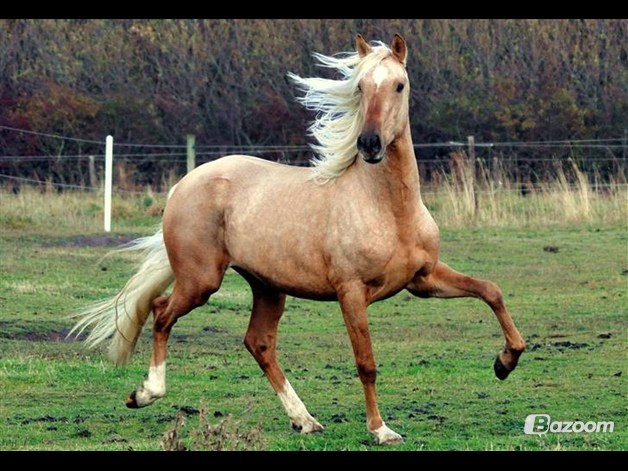 